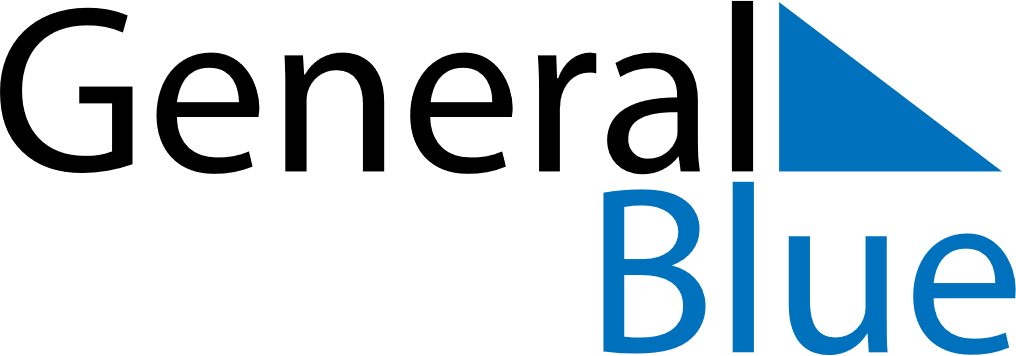 May 2021May 2021May 2021ZambiaZambiaSUNMONTUEWEDTHUFRISAT1Labour Day234567891011121314151617181920212223242526272829African Freedom Day3031